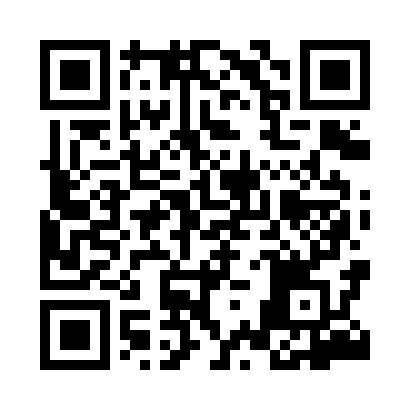 Prayer times for Boac, PhilippinesWed 1 May 2024 - Fri 31 May 2024High Latitude Method: NonePrayer Calculation Method: Muslim World LeagueAsar Calculation Method: ShafiPrayer times provided by https://www.salahtimes.comDateDayFajrSunriseDhuhrAsrMaghribIsha1Wed4:175:3111:502:596:087:182Thu4:165:3111:503:006:087:193Fri4:165:3111:503:016:097:194Sat4:155:3011:493:016:097:195Sun4:155:3011:493:026:097:206Mon4:145:2911:493:026:097:207Tue4:145:2911:493:036:107:208Wed4:135:2911:493:036:107:219Thu4:135:2811:493:046:107:2110Fri4:125:2811:493:046:107:2111Sat4:125:2811:493:056:117:2212Sun4:125:2711:493:056:117:2213Mon4:115:2711:493:066:117:2314Tue4:115:2711:493:066:117:2315Wed4:105:2711:493:076:127:2316Thu4:105:2611:493:076:127:2417Fri4:105:2611:493:086:127:2418Sat4:095:2611:493:086:127:2519Sun4:095:2611:493:096:137:2520Mon4:095:2611:493:096:137:2521Tue4:085:2511:493:106:137:2622Wed4:085:2511:493:106:147:2623Thu4:085:2511:493:116:147:2724Fri4:085:2511:503:116:147:2725Sat4:075:2511:503:116:147:2826Sun4:075:2511:503:126:157:2827Mon4:075:2511:503:126:157:2828Tue4:075:2511:503:136:157:2929Wed4:075:2511:503:136:167:2930Thu4:065:2511:503:146:167:3031Fri4:065:2511:503:146:167:30